Read the text.Kamala: 		How do you go to school?Richard: 	I ride a bike to school.Kamala: 		Do you often ride a bike?Richard: 	Yes, I do. I ride my bike every day. 	How do you go school?Kamala: 		I usually walk to school.Richard: 	Great! Let’s go together.Complete the table.Read and write Yes or No.Richard usually rides a bike to school.Kamala usually goes to school by bus.Richard usually walks to school.Kamala rides a bike to school.Answer key1.2. a-T; b-T; c-F d-T.Name: ____________________________    Surname: ____________________________    Nber: ____   Grade/Class: _____Name: ____________________________    Surname: ____________________________    Nber: ____   Grade/Class: _____Name: ____________________________    Surname: ____________________________    Nber: ____   Grade/Class: _____Assessment: _____________________________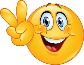 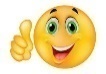 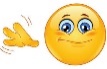 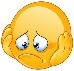 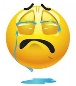 Date: ___________________________________________________    Date: ___________________________________________________    Assessment: _____________________________Teacher’s signature:___________________________Parent’s signature:___________________________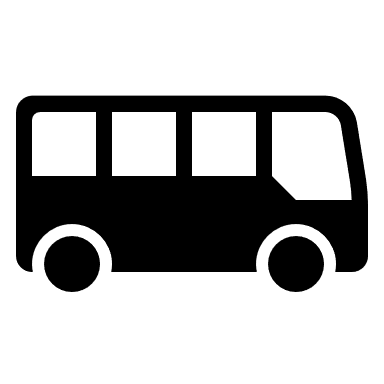 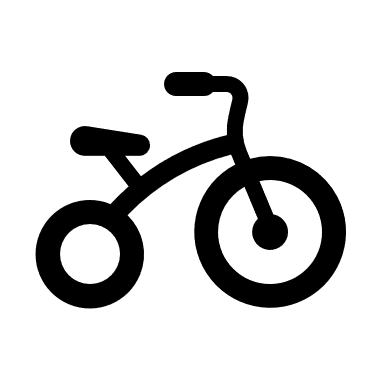 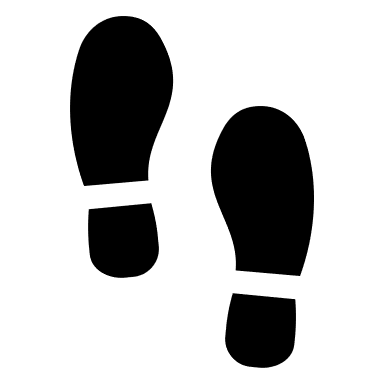 RichardKamalaRichardXKamalaX